  МУНИЦИПАЛЬНОЕ УНИТАРНОЕ ПРЕДПРИЯТИЕ ГОРОДСКОГО ОКРУГА ЩЁЛКОВО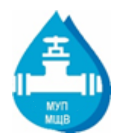    «МЕЖРАЙОННЫЙ ЩЁЛКОВСКИЙ ВОДОКАНАЛ»Об установлении тарифов на услуги холодного водоснабжения и водоотведенияс 1 июля 2022г.      На основании распоряжения Комитета по ценам и тарифам Московской области от 13.12.2021 № 253-Р «О внесении изменений в некоторые распоряжения Комитета по ценам и тарифам Московской области в сфере водоснабжения и водоотведения» установлены следующие тарифы на питьевую воду и водоотведение:Наименование территории оказания услугНаименование тарифаПериод действия тарифаТарифы(руб./м3) населениеНа территорииг.о. ЩёлковоПитьевое водоснабжениес 01.07.2022 по 31.12.202236,86На территорииг.о. ЩёлковоВодоотведениес 01.07.2022 по 31.12.202232,72На территории г.о. Щёлково Адрес:п. Новый городок, д.1, 2, 3, 4, 5, 6, 7, 8, 9, 10, 11, 12, 13, 14, 15, 16Питьевое водоснабжениес 01.07.2022 по 31.12.202231,79На территории г.о. Щёлково Адрес:п. Новый городок, д.1, 2, 3, 4, 5, 6, 7, 8, 9, 10, 11, 12, 13, 14, 15, 16Водоотведениес 01.07.2022 по 31.12.202232,72